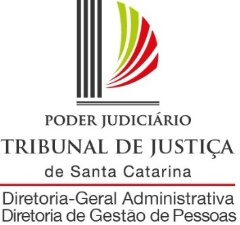 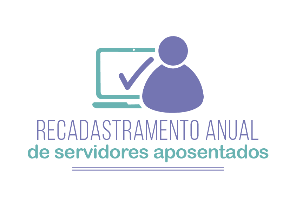 Local e Data:__________________________________________ , ______/______/___________._______________________________________
Assinatura
======================================================================================Para uso da Diretoria de Gestão de Pessoas/Secretaria do Foro:(   ) O(a) Aposentado(a) acima compareceu pessoalmente para entregar este formulário em ___/___/______(   ) O formulário foi entregue por terceiro, com apresentação de RG e procuração  ____/____/_______________________________________________________________Assinatura e carimbo do(a) Servidor(a) que recebeu o recadastramento. Nome:________________________________________________________ Nome:________________________________________________________ Nome:________________________________________________________ Nome:________________________________________________________ Nome:________________________________________________________ Nome:________________________________________________________ Nome:________________________________________________________ Nome:________________________________________________________ Matrícula:_______________ Matrícula:_______________ Matrícula:_______________ Matrícula:_______________ Endereço: ___________________________________________________________ Endereço: ___________________________________________________________ Endereço: ___________________________________________________________ Endereço: ___________________________________________________________ Endereço: ___________________________________________________________ Endereço: ___________________________________________________________ Endereço: ___________________________________________________________ Endereço: ___________________________________________________________ Endereço: ___________________________________________________________Nº_____________ Complemento: ______________________________________________               Complemento: ______________________________________________               Complemento: ______________________________________________               Complemento: ______________________________________________               Complemento: ______________________________________________               Complemento: ______________________________________________               Complemento: ______________________________________________               Bairro:_____________________ Bairro:_____________________ Bairro:_____________________ Bairro:_____________________ Bairro:_____________________ Cidade:__________________________________ Cidade:__________________________________ UF:______ UF:______ UF:______ CEP:____________________________ CEP:____________________________ CEP:____________________________ CEP:____________________________ CEP:____________________________ CEP:____________________________ Telefone fixo (DDD+ número – próprio ou para recado) ________________________________________ Telefone fixo (DDD+ número – próprio ou para recado) ________________________________________ Celular: (DDD+ número – próprio ou para recado) ___________________________________________ Celular: (DDD+ número – próprio ou para recado) ___________________________________________ Celular: (DDD+ número – próprio ou para recado) ___________________________________________ Celular: (DDD+ número – próprio ou para recado) ___________________________________________ Celular: (DDD+ número – próprio ou para recado) ___________________________________________ Celular: (DDD+ número – próprio ou para recado) ___________________________________________ Celular: (DDD+ número – próprio ou para recado) ___________________________________________ Celular: (DDD+ número – próprio ou para recado) ___________________________________________ Celular: (DDD+ número – próprio ou para recado) ___________________________________________ Data de nascimento:                               _____/______/______    Endereço Eletrônico (e-mail – próprio ou para contato): _________________________________________________________ Endereço Eletrônico (e-mail – próprio ou para contato): _________________________________________________________ Endereço Eletrônico (e-mail – próprio ou para contato): _________________________________________________________ Endereço Eletrônico (e-mail – próprio ou para contato): _________________________________________________________ Endereço Eletrônico (e-mail – próprio ou para contato): _________________________________________________________ Endereço Eletrônico (e-mail – próprio ou para contato): _________________________________________________________ Endereço Eletrônico (e-mail – próprio ou para contato): _________________________________________________________ Endereço Eletrônico (e-mail – próprio ou para contato): _________________________________________________________ Endereço Eletrônico (e-mail – próprio ou para contato): _________________________________________________________ Endereço Eletrônico (e-mail – próprio ou para contato): _________________________________________________________ Endereço Eletrônico (e-mail – próprio ou para contato): _________________________________________________________ C.P.F.  _______________________________________ C.P.F.  _______________________________________ C.P.F.  _______________________________________ C.P.F.  _______________________________________ Carteira de Identidade ______________________________________ Carteira de Identidade ______________________________________ Carteira de Identidade ______________________________________ Carteira de Identidade ______________________________________ Carteira de Identidade ______________________________________ Carteira de Identidade ______________________________________ Carteira de Identidade ______________________________________ Carteira de Identidade ______________________________________Estado Civil: ( )solteiro   ( )casado   ( )divorciado    ( )viúvoEstado Civil: ( )solteiro   ( )casado   ( )divorciado    ( )viúvoEstado Civil: ( )solteiro   ( )casado   ( )divorciado    ( )viúvoEstado Civil: ( )solteiro   ( )casado   ( )divorciado    ( )viúvoVive em união estável? ( )Sim           ( )NãoVive em união estável? ( )Sim           ( )NãoVive em união estável? ( )Sim           ( )NãoVive em união estável? ( )Sim           ( )NãoVive em união estável? ( )Sim           ( )NãoVive em união estável? ( )Sim           ( )NãoVive em união estável? ( )Sim           ( )NãoVive em união estável? ( )Sim           ( )NãoNome do cônjuge/companheiro: _____________________________________________Nome do cônjuge/companheiro: _____________________________________________Nome do cônjuge/companheiro: _____________________________________________Nome do cônjuge/companheiro: _____________________________________________C.P.F. do cônjuge/companheiro:___________________________C.P.F. do cônjuge/companheiro:___________________________C.P.F. do cônjuge/companheiro:___________________________C.P.F. do cônjuge/companheiro:___________________________C.P.F. do cônjuge/companheiro:___________________________C.P.F. do cônjuge/companheiro:___________________________C.P.F. do cônjuge/companheiro:___________________________C.P.F. do cônjuge/companheiro:___________________________Data de nascimento do cônjuge/companheiro:________________________________________Data de nascimento do cônjuge/companheiro:________________________________________Data de nascimento do cônjuge/companheiro:________________________________________Data de nascimento do cônjuge/companheiro:________________________________________Caso possua dependentes, informe nome, CPF, data de nascimento e parentesco:______________________________________________________________________________________________________________________________________________________________________________________________________________________________________________________________________________________________________________________________________________________________________________________________________________________________________________Caso possua dependentes, informe nome, CPF, data de nascimento e parentesco:______________________________________________________________________________________________________________________________________________________________________________________________________________________________________________________________________________________________________________________________________________________________________________________________________________________________________________Caso possua dependentes, informe nome, CPF, data de nascimento e parentesco:______________________________________________________________________________________________________________________________________________________________________________________________________________________________________________________________________________________________________________________________________________________________________________________________________________________________________________Caso possua dependentes, informe nome, CPF, data de nascimento e parentesco:______________________________________________________________________________________________________________________________________________________________________________________________________________________________________________________________________________________________________________________________________________________________________________________________________________________________________________Caso possua dependentes, informe nome, CPF, data de nascimento e parentesco:______________________________________________________________________________________________________________________________________________________________________________________________________________________________________________________________________________________________________________________________________________________________________________________________________________________________________________Caso possua dependentes, informe nome, CPF, data de nascimento e parentesco:______________________________________________________________________________________________________________________________________________________________________________________________________________________________________________________________________________________________________________________________________________________________________________________________________________________________________________Caso possua dependentes, informe nome, CPF, data de nascimento e parentesco:______________________________________________________________________________________________________________________________________________________________________________________________________________________________________________________________________________________________________________________________________________________________________________________________________________________________________________Caso possua dependentes, informe nome, CPF, data de nascimento e parentesco:______________________________________________________________________________________________________________________________________________________________________________________________________________________________________________________________________________________________________________________________________________________________________________________________________________________________________________Caso possua dependentes, informe nome, CPF, data de nascimento e parentesco:______________________________________________________________________________________________________________________________________________________________________________________________________________________________________________________________________________________________________________________________________________________________________________________________________________________________________________Caso possua dependentes, informe nome, CPF, data de nascimento e parentesco:______________________________________________________________________________________________________________________________________________________________________________________________________________________________________________________________________________________________________________________________________________________________________________________________________________________________________________Caso possua dependentes, informe nome, CPF, data de nascimento e parentesco:______________________________________________________________________________________________________________________________________________________________________________________________________________________________________________________________________________________________________________________________________________________________________________________________________________________________________________Caso possua dependentes, informe nome, CPF, data de nascimento e parentesco:______________________________________________________________________________________________________________________________________________________________________________________________________________________________________________________________________________________________________________________________________________________________________________________________________________________________________________